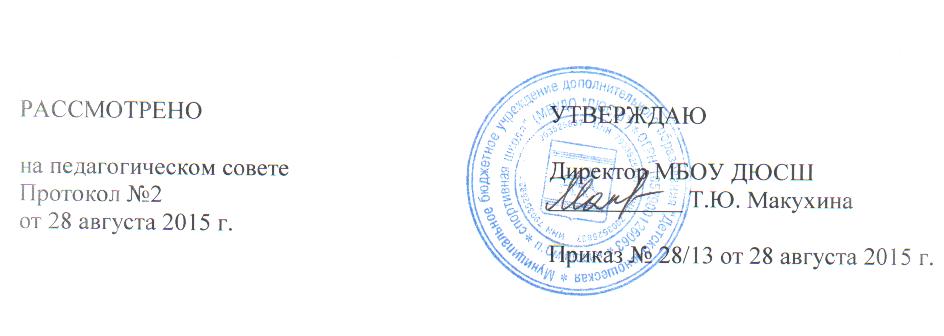 Планработы педагогического совета МБУДО ДЮСШ на 2015 – 2016 учебный год№Вопросы педагогического советаСроки проведенияОтветственный1.1.Итоги работы ДЮСШ за 20014-2015 учебный год и задачи на 2015-2016 учебный год. 2.Утверждение планов работы на учебный год и о требованиях к рабочим планам, ведению документации.3.Рассмотрение и принятий положений  по вопросам соблюдения законодательства РФ в сфере образования связи с переименованием МБУДО ДЮСШавгустМакухина Т.Ю.2. 1.Состояние  учебно–тренировочной работы в группах начальной подготовки, учебно-тренировочных группахдекабрьБашкиров Е.А.3.Организация тестирования учащихся в рамках целевой спортивно-оздоровительной программы «Президентские состязания».мартСкляднев Н.В.4.Предварительные итоги работы ДЮСШ за 2015-2016 учебный год. Организация летней спортивной работы с учащимися. О сдаче отчетной документации. майМакухина Т.Ю.